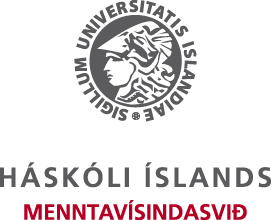  Bls. 1/2Til umsækjandaVinsamlegast fylltu út þessa blaðsíðu og afhentu síðan meðmælanda til frekari úrvinnsluUmsögn – Meðmælivegna umsóknar um doktorsnám við Menntavísindasvið Háskóla ÍslandsBls. 2/2Til meðmælandaOfangreindur einstaklingur sækir um inngöngu í doktorsnám við Menntavísindasvið Háskóla Íslands. Til þess að auðvelda okkur að velja fólk sem uppfyllir þær kröfur sem gerðar eru til nemenda í doktorsnámi biðjum við þig að veita umsögn um umsækjanda eftir bestu samvisku. Farið verður með umsögnina sem trúnaðarmál, og henni eytt að umsóknarferlinu loknu.			Hversu lengi og hvernig hefur þú þekkt umsækjandann?Almenn umsögn þín um hæfni umsækjandans til að stunda doktorsnám, og um það hvaða árangurs megi vænta á sviði því sem umsækjandi hefur valið :Vinsamlega leggðu mat á hæfni umsækjanda á eftirfarandi sviðum með því að merkja í reitinaStaður og dagsetning__________________________________Undirskrift meðmælandaVinsamlegast sendu meðmælin fyrir 15. apríl, nk. til:Kennsluskrifstofa Menntavísindasviðs HÍ / Stakkahlíð / 105 Reykjavík menntavisindasvid@hi.is Fullt nafn umsækjandaKennitalaFyrirhuguð sérhæfingFyrirhuguð sérhæfingGreinargerð umsækjanda um þýðingu doktorsnámsins (liður 4 í umsóknarleiðbeiningum)Rannsóknarefni í hnotskurn ( liður 7 í umsóknarleiðbeiningum)Nafn meðmælandaKennitalaVinnustaðurSímiLögheimiliSímiMjög mikilMikilÍ meðallagiLítilVeit ekkiNámshæfniFrumkvæðiSamskiptahæfniÁhugiSamviskusemiÚthaldRitfærni